 «Использование технологии проектной деятельности в ДОУ»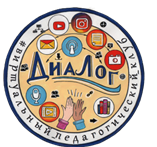 13 июля 2022 года в рамках работы краевой инновационной площадки, на базе МБДОУ № 9 ст. Старощербиновская состоялась онлайн – конференция по теме: «Использование технологии проектной деятельности в ДОУ»В конференциях приняли участие педагогические работники, специалисты дошкольных образовательных организаций (более 30 подключений) из 7 муниципальных образований Краснодарского края и республики Чувашия.Спикерами онлайн – конференции выступили  педагоги и специалисты Щербиновского, Мостовского и Туапсинского районов. Опытом организации совместного образовательного познавательно – исследовательского проекта «Почва и ее обитатели»  с воспитанниками старшего дошкольного возраста и родителями поделилась Е. Воронкова, воспитатель МБДОУ ЦРР – детский сад № 9 ст. Старощербиновская.  Евгения Анатольевна подчеркнула, что источником познавательной активности детей может стать любой природный объект, в частности почва и ее обитатели. Практическая значимость педагогического проекта определяется четким планированием целей и задач работы, «проработанности» содержания на каждом этапе проектной деятельности, применения технологий по ее реализации, которые базируются на  совместной и самостоятельной детской деятельности и сотрудничестве с семьёй.   О. Степаненко, воспитатель МБДОУ «Детский сад» № 1                           п. Мостовской, представила краткосрочный познавательно-исследовательский проект «Узнаем все про часы». Как отметила педагог, общей целью для детей и взрослых стала организация познавательно-исследовательской работы, совершенствование умений в процессе общения понимать и уважать точку зрения других, планировать совместную и самостоятельную деятельность, рационально распоряжаться своим временем и воспитание организованности.О. Логвинова, О. Бабарыкина, воспитатели, А. Хрипунова, музыкальный руководитель МБДОУ ДС № 1 «Сказка» пгт. Джубга представили опыт работы по патриотическому воспитанию детей. Педагоги рассказали о формах работы по ознакомлению детей с культурными объектами и природно-ландшафтными особенностями родного поселка. В презентации результатов проекта  воспитанники педагогов выступили в роли журналистов, исследователей, защитников природных объектов. Е.  Касьянова, музыкальный руководитель МБДОУ «Детский сад» № 1 п. Мостовской, презентовала опыт использования ТРИЗ – технологий в организации музыкально-тематических занятий, авторской игры по цветному моделированию «Чудо - бантики». Как отметила специалист, данные формы работы успешно интегрируются с технологией проектной деятельности в организации музыкально-творческой деятельности дошкольников. В результате воспитанники проявили свой талант, артистические способности, реализовали свои идеи.По итогам проведенного мероприятия участники заседания  отметили значимость представленного педагогического опыта работы организации проектно-исследовательской деятельности для создания благоприятных условий по формированию познавательных интересов и познавательных действий у детей дошкольного возраста.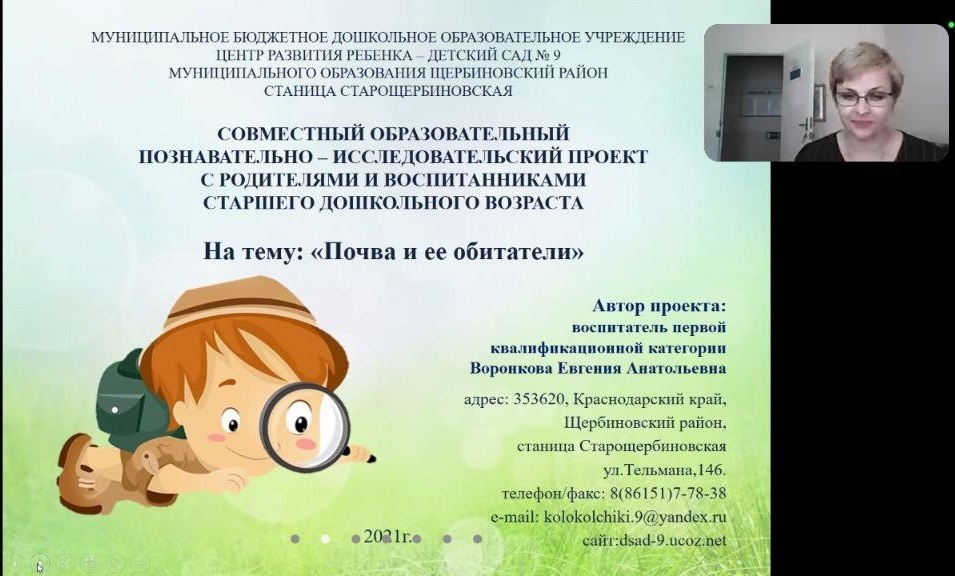 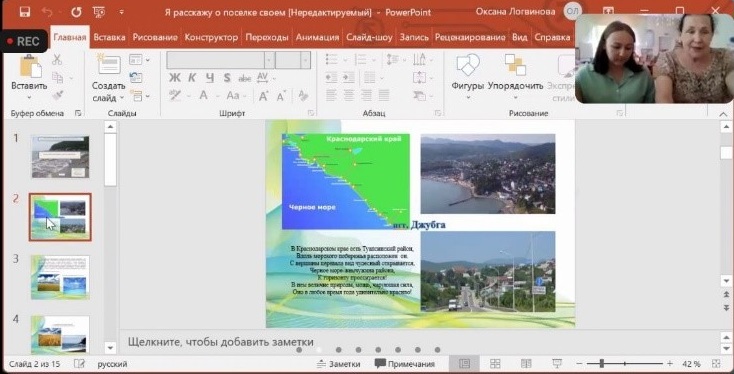 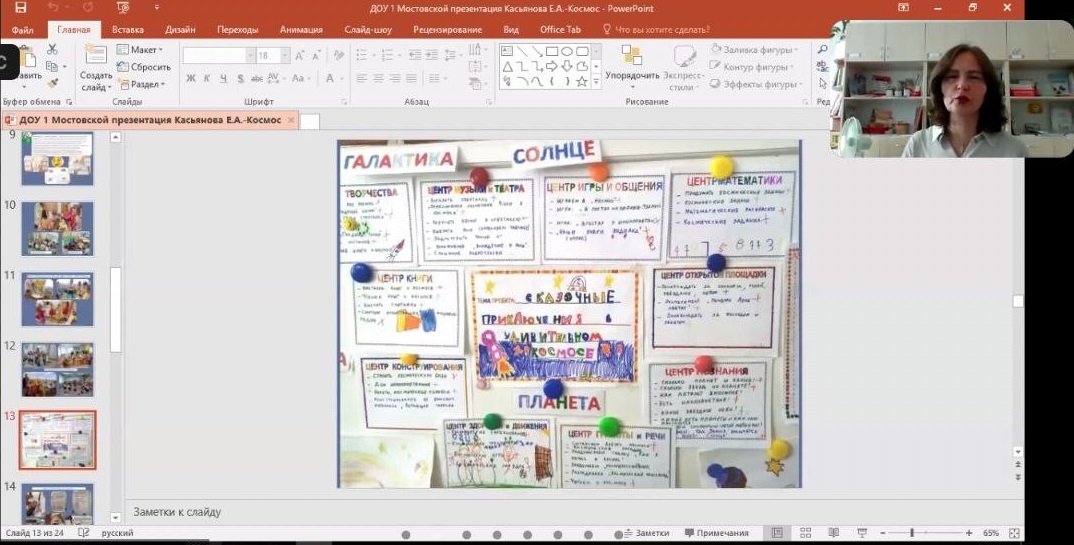 